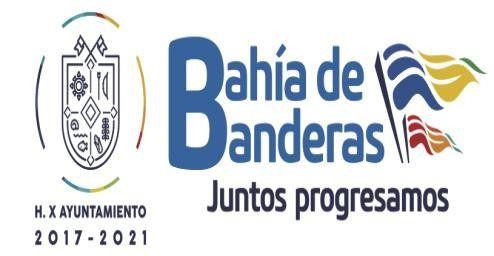 FICHA CURRICULARDIRECTOR DE COORDINACION DE GABINETE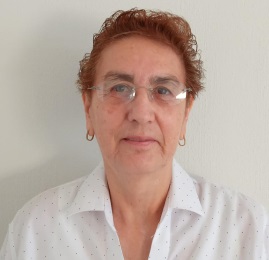 DRA. MARIA LORENA GUTIERREZ FABIANFORMACION ACADEMICAMédico Cirujano ParteroEducación Superior: Facultad de Medicina, Universidad de Guadalajara, De 1980 a 1986.Post Grado: Especialidad en Gineco-ObstetriciaHospital Valentín Gómez Farías ISSSTE, Zapopan, Jalisco, de 1989 a 1992.EXPERIENCIA LABORALMédico Especialista Suplente, Hospital Regional Valentín Gómez Farías. ISSSTE, Jalisco de 1992 a 1993.Médico especialista suplente, Hospital Aquiles ISSSTE, Tepic, Nayarit ,1993.Directora Hospital General DR. Reynaldo Saucedo y Andrade, Servicio de Salud de Nayarit, de 1993 a 1999.Coordinadora Estatal del Programa de Salud Integral de la Mujer, Departamento de Salud Reproductiva, Servicios de Salud de Nayarit, del 2000 al 2001.Jefa del Servicio de Gineco-Obstetricia del Hospital General DR. Reynaldo Saucedo y Andrade, Servicios de la Salud de Nayarit, de 1999 al 2001.Medico de Base Adscrito al Servicio de Gineco-Obstetricia, Urgencias Turno Nocturno, Hospital General San Francisco, Servicios de la Salud, del 2001 al 2008.Medico de Base Gineco-Obstetra, Clínica Hospital ISSSTE Puerto Vallarta, 2005.Directora Clínica Hospital ISSSTE Puerto Vallarta, del 2002 al 2007.Coordinadora de Gabinete Municipal, Ayuntamiento de Bahía de Banderas, del 2007 al 2008.Subdirector de Gestión Estatal, Seguro Popular Nayarit (SSN), del 2008 al 2010.Subdirectora Médica, Clínica de Especialidades y Cirugías Simplificada del ISSSTE Jalisco, del 2010 al 2013.Directora Hospital General San Francisco, Servicios de Salud de Nayarit, del 2013 al 2015.Directora, Sistema de Integración Familiar (DIF) Bahía de Banderas, del 2018 al 2021.